Урок географии в 6 классе.Тема: Части реки. Равнинные и горные рекиЦели:Образовательные:- закрепить представление о водоемах;- сформировать понятие река, русло, исток, устье, левый приток, правый приток;Коррекционные:- формировать умения сравнивать  равнинные и горные реки используя иллюстрации;- коррекция памяти в процессе запоминания и воспроизведения названий реки и ее частей с опорой на схему реки;- коррекция мелкой моторики при зарисовывании схемы реки в тетради;;Воспитательные:- воспитание аккуратности при работе в тетради;-воспитание доброжелательного отношения к ответам товарищей и чувства  взаимопомощи.Тип урока: комбинированныйМетоды: рассказ, беседа, объяснение, упражнения, демонстрация, практическая деятельность.Оборудование: слайд-программа, физическая карта РоссииХод урокаЭтап урокаДеятельность учащихся и учителяI. ОргмоментПсихологический настройII.Проверка знанийВывешиваются на доскеВывесить на доскуIII. Постановка целей и задач урока.Запись темы в тетрадьтелевизорIV. Объяснение нового материалаЗарисовывают синим карандашом схему рекиЗаписывают в тетрадиПервичное закреплениеУ доски один ребенокV.ФизминуткаЗвучит запись музыки со звуками журчащей водыЗаписывают в тетрадиVI. Закрепление и повторение изученного материалавторичное закреплениеVII. Итог урокаVIII. Д/заданиеВот звонок нам дал сигналПоработать час настал.Здравствуйте, ребята! У нас на уроке присутствуют гости,  давайте вместе поприветствуем   наших гостей улыбкой. Сейчас улыбнитесь друг другу, и с хорошим настроением начинаем наш урок.На экране что это? Тема прошлого урока колодец водопроводВопросы по стр.  46.Посмотрите внимательно на экран.Перед вами  географических объектов. А сейчас  назовите  каждый водоем в отдельности.  Дайте общее название этим объектам.Правильно водоемы.Как называется  раздел, который мы с вами изучаем ?Правильно. Вода на Земле..И мы немного приближаемся к нашей теме.Послушайте загадку и скажите, о каком водоеме идет речь?Летом бежит,Зимой спит.Весна настала,Опять побежала. (река)               Части реки. Равнинные и горные.Так звучит тема нашего урока. Записывают число и тему урока. Сегодня мы познакомимся с рекой и ее частями, научимся определять направление течения реки.Слайд.Что относится к озеру? Что относится к  реке? Соедини стрелками.        река                          озеро   вода течетстоячая вода              два берегасо всех сторон окружено сушейПрочитайте задание.Докажите свою мысль, выполнив задание.-Охарактеризуйте каждый водоем- Какое главное отличие реки от озера?- Откуда течет вода в реке?На этот вопрос мы с вами найдем ответ, посмотрев  схему реки.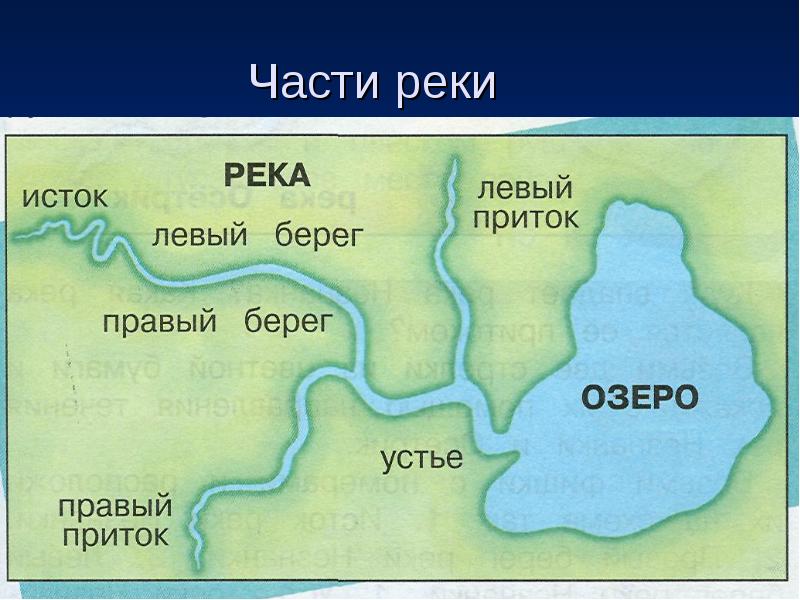 .У каждой реки есть место, где она  начинает свой путь и называется он исток- обычно истоком бывает бьющийся из-под земли родник, озеро или болото. Несет свои воды ручей, сливается с другими ручьями и образует небольшую речку. Река течет все дальше, встречает на своем пути другие реки, сливается с ними в единый поток, набирается сил, стает все шире.  Реки,  которые впадают в данную реку называются притоки. Бесконечно река не может течь и она впадает в море, озеро или океан. Место, где река впадает в озеро, море или океан называется устье.Углубление по которому течет река называется русло.Вода в реке течет от истока к устью. Направление реки всегда показывается стрелкой.-Откуда течет вода в реке ?Слайд 5. Дать понятие рекиРека- это поток воды, который течет в сделанном им углублении в земле.-Какие части имеет река?- Какое открытие вы сделали зарисовав схему реки?На доску вывешивается:Наши открытияИстокУстьеПритокиРуслона доску вывешиваетсяТекст помощник:Исток- это место, где река берет свое начало.Устье- это место, где река впадает в другой водоем. Притоки- это другие реки , которые впадают в реку.Русло- это углубление, по которому течет река.-Что такое исток?-Что такое устье?-Что такое притоки?-Что такое русло?Это еще не все открытия.Откройте учебник на стр. 48 прочитайте 2 абзац.- Какое открытие вы сделали, читая текст?- Как определить правый и левый берег?- Как определить правый и левый притоки?( на доску вывешивается :правый берег, левый берег)Если встать лицом по течению реки, справа будет правый берег, слева –левый.Определите и подпишите на схеме в тетради правый приток и левый приток.Мы много узнали,Мы очень устали.Сядьте поудобнее, закройте глаза, расслабьтесь.Представьте себе. Солнечный летний день, светит яркое солнышко. Вы сидите на берегу  маленькой горной речушки. Вода течет , перекатывается с камешка на камешек.Вы зачерпнули в свои ладошки теплую водичку и умыли свое лицо. Вода чистая и теплая. Вам тепло и приятно. Вашу усталость унесла с собой вода.Вы почувствовали прилив сил. У вас хорошее настроение, вы полны сил. Сейчас откройте глаза и посмотрите на экран.В зависимости от рельефа местности, по которой текут реки различают равнинные и горные реки.У равнинных рек течение медленное, спокойное. А горные реки берут начало в горах- течение у них быстрое. Горные реки встречая на своем пути крутой обрыв, падают с высоты  образуя  водопады.-Что такое водопад?Правильно. Водопад –это падение реки с высокого крутого обрыва.Слово водопад имеет 2 корня –вод- и –пад-, соединенных соединительной гласной – О -.- Какое открытие сделали еще?(на доску вывешивается: равнинные реки, горные реки, водопады)2. Работа карте.На карте покажите реки, как правильно нужно показывать?Спасибо за хорошую работу.Оценивание детей.Смайлики. Понравился урок ? дз.стр 47-50, схема рис.49.